Ogólnopolska konferencja naukowaKalisz, 8-9 czerwca 2018 roku*Proszę wstawić znak XWyrażam zgodę na przetwarzanie moich danych osobowych dla potrzeb niezbędnych w związku z realizacją konferencji (zgodnie z Ustawą z dnia 29.08.1997 roku o Ochronie Danych Osobowych; tekst jednolity: Dz. U. 2016 r. poz. 922). Wyrażam zgodę na wykorzystanie przesłanych przeze mnie tekstów i ilustracji dla celów promocyjnych związanych z organizacja konferencji.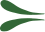 ZGŁOSZENIA:Zgłoszenia referatów prosimy przesyłać do dnia 15 marca 2018 roku na adres sekretarz konferencji mgr Karoliny Dziubatej: k.dziubata@gmail.comZgłoszenia uczestnictwa prosimy przesyłać do dnia 15 maja 2018 roku              na adres sekretarz konferencji mgr Karoliny Dziubatej: k.dziubata@gmail.comOPŁATY:Opłata konferencyjna dla prelegentów oraz słuchaczy wynosi: 150 zł                           (dla pracowników naukowych oraz instytucji kultury, stowarzyszeń i organizacji) oraz 70 zł (dla studentów i doktorantów). Wpłaty prosimy dokonać do dnia 15 maja 2018 roku na konto: 91 1090 1128 0000 0001 1318 0139 w tytule przelewu podając „konferencja”.Podpis .....................................................................Imię i nazwiskoTytuł/stopieńAfiliacjaAdres e-mailNumer telefonuUczestnictwo z referatem bez referatuTytuł referatuAbstrakt (1500-2000 znaków ze spacjami)Abstrakt (1500-2000 znaków ze spacjami)Abstrakt (1500-2000 znaków ze spacjami)Potrzebuję*komputer Potrzebuję*laptopPotrzebuję*dostęp on-lineJestem zainteresowana/y przesłaniem tekstu do publikacji*takJestem zainteresowana/y przesłaniem tekstu do publikacji*nieNoclegi*7/8.06.8/9.06.9/10.06.Posiłki*mięsnewegetariańskie